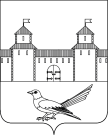 от 22.06.2015  № 202-пВ соответствии  со статьями 12, 132 Конституции Российской Федерации, Федеральным законом от 06.10.2003 N 131-ФЗ «Об общих принципах организации местного самоуправления в Российской Федерации», Законом Оренбургской области от 15.12.2014 № 2824/781 – V-ОЗ «Об объединении муниципальных образований Сорочинского района с городским округом город Сорочинск», решением Сорочинского городского Совета от 30.03.2015  № 382 «Об утверждении структуры администрации Сорочинского городского округа Оренбургской области»  и руководствуясь статьями 32, 35, 40 Устава муниципального образования Сорочинский городской округ Оренбургской области ПОСТАНОВЛЯЕТ:1. Переименовать муниципальное бюджетное учреждение культуры «Центральная библиотека города Сорочинска Оренбургской области» в муниципальное бюджетное учреждение культуры «Центральная библиотека Сорочинского городского округа Оренбургской области».2. Отделу по культуре и искусству администрации Сорочинского городского округа Оренбургской области утвердить Устав муниципального бюджетного учреждения культуры «Центральная библиотека Сорочинского городского округа Оренбургской области».3. Определить, что от имени муниципального образования  Сорочинский городской округ Оренбургской области функции и полномочия учредителя муниципального бюджетного учреждения культуры «Центральная библиотека Сорочинского городского округа Оренбургской области» осуществляет Отдел по культуре и искусству администрации Сорочинского городского округа Оренбургской области.4. Уполномочить директора муниципального бюджетного учреждения культуры «Центральная библиотека города Сорочинска Оренбургской области» Малейкину Галину Владимировну выступить заявителем при государственной регистрации Устава муниципального бюджетного учреждения культуры «Центральная библиотека Сорочинского городского округа Оренбургской области» в Межрайонной инспекции Федеральной налоговой службы № 10 по Оренбургской области.    5.  Установить, что настоящее постановление подлежит официальному опубликованию и распространяется на правоотношения, возникшие с 01.06.2015 года.6.  Контроль за исполнением настоящего постановления оставляю за собой.И.о. главы администрации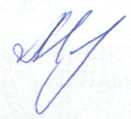 города Сорочинска                                                                      Т.П. Мелентьева  Разослано: в дело – 2, прокуратура – 1, МБУК «Центральная библиотека г.Сорочинска»», Отдел по культуре и искусству администрации Сорочинского городского округа, Управление финансов администрации Сорочинского  городского округа Оренбургской областиАдминистрация города Сорочинска Оренбургской областиП О С Т А Н О В Л Е Н И Е«О переименовании муниципального бюджетного учреждения культуры «Центральная библиотека города Сорочинска Оренбургской области» и утверждении Устава муниципального бюджетного учреждения культуры «Центральная библиотека Сорочинского городского округа Оренбургской области»